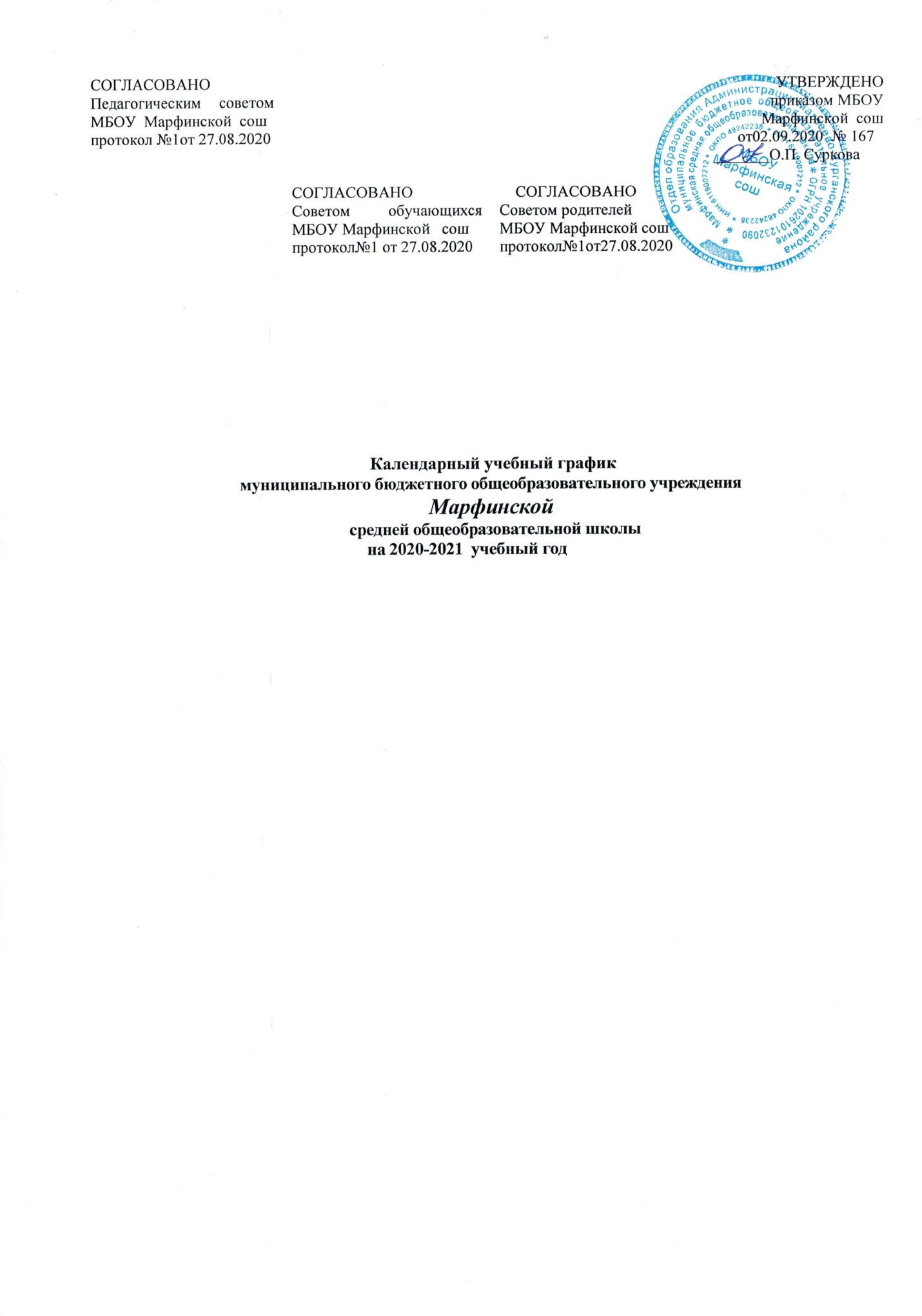   Календарный учебный график  для начального  общего образования                                              на 2020-2021 учебный годКалендарные периоды учебного годаДата начала учебного года (очная форма): 1 сентября 2020 года.Дата окончания учебного года: 21 мая 2020 года.Продолжительность учебного года:- 1 класс – 33 недели;- 2-4 классы – 34 недели.2. Периоды образовательной деятельности.2.1. Продолжительность учебных занятий по четвертям в учебных неделях и рабочих днях1 класс2-4 классы2.2. Продолжительность каникул, праздничных и выходных дней1 класс2-4 классы3.Режим работы школы4. Распределение образовательной недельной нагрузки5. Расписание звонков и перемен1 класс2-4 классы6. Организация промежуточной аттестации              Календарный учебный график  для основного  общего образования                                              на 2020-2021 учебный год1. Календарные периоды учебного года1.1.Дата начала учебного года (очная форма): 1 сентября 2020 года.1.2.Дата окончания учебного года:- 5-8 классы  -  28 мая 2021 года.- 9 класс  -  21 мая 2021 года1.3. Продолжительность учебного года:- 5-8  классы  – 35 недель;- 9  класс  – 34 недели.2. Периоды образовательной деятельности.2.1. Продолжительность учебных занятий по четвертям в учебных неделях и рабочих днях5-8  классы9  класс2.2. Продолжительность каникул, праздничных и выходных дней5-8 классы9 класс3.Режим работы школы4. Распределение образовательной недельной нагрузки5. Расписание звонков и перемен5-9 классы6. Организация промежуточной аттестацииПромежуточная аттестация проводится в переводных классах с 12 апреля по 14 мая без прекращения образовательной деятельности.              Календарный учебный график  для среднего  общего образования                                              на 2020-2021 учебный год1. Календарные периоды учебного года1.1.Дата начала учебного года (очная форма): 1 сентября 2020 года.1.2.Дата окончания учебного года:- 10 класс  -  28 мая 2021 года.- 11 класс  -  21 мая 2021 года1.3. Продолжительность учебного года:- 10  класс  – 35 недель;- 11  класс  – 34 недели.2. Периоды образовательной деятельности.2.1. Продолжительность учебных занятий по полугодиям в учебных неделях и рабочих днях10  класс11  класс2.2. Продолжительность каникул, праздничных и выходных дней10 класс11 класс3.Режим работы школы4. Распределение образовательной недельной нагрузки5. Расписание звонков и перемен10-11 классы6. Организация промежуточной аттестацииПромежуточная аттестация  в 10-11 классах проводится с 12 апреля по 14 мая без прекращения образовательной деятельности. 7. Учебные сборы для юношей 10 классаПродолжительность учебных сборов – 5 дней (35 часов). Учебные сборы проводятся по срокам, которые устанавливает постановление администрации района.Учебный периодДатаДатаПродолжительность Продолжительность Учебный периодНачалоОкончание Количество учебных недельКоличество рабочих дней1 четверть01.09.202025.10.20208392 четверть04.11.202027.12.20208373 четверть11.01.2021	21.03.20219434 четверть29.03.202121.05.2021838Итого в учебном годуИтого в учебном годуИтого в учебном году33157Учебный периодДатаДатаПродолжительность Продолжительность Учебный периодНачалоОкончание Количество учебных недельКоличество рабочих дней1 четверть01.09.202025.10.20208392 четверть04.11.202027.12.20208373 четверть11.01.2021	21.03.202110484 четверть29.03.202121.05.2021838Итого в учебном годуИтого в учебном годуИтого в учебном году34162Каникулярный периодДатаДатаПродолжительность (календарные дни)Каникулярный периодНачало Окончание Продолжительность (календарные дни)Осенние каникулы26.10.202003.11.20209Зимние каникулы28.12.202010.01.202114 Дополнительные каникулы15.02.202121.02.20217Весенние каникулы22.03.202128.03.20217Летние каникулы22.05.202131.08.2021102Праздничные дниПраздничные дниПраздничные дни5Выходные дниВыходные дниВыходные дни94ИтогоИтогоИтого238Каникулярный периодДатаДатаПродолжительность (календарные дни)Каникулярный периодНачало Окончание Продолжительность (календарные дни)Осенние каникулы26.10.202003.11.20209Зимние каникулы28.12.202010.01.202114 Весенние каникулы22.03.202128.03.20217Летние каникулы22.05.202131.08.2021102Праздничные дниПраздничные дниПраздничные дни5Выходные дниВыходные дниВыходные дни94ИтогоИтогоИтого231Период  учебной деятельности1 класс2-4 классыУчебная неделя5 дней5 днейУрок35 минут (1 полугодие)40 минут (2 полугодие)45 минутПерерыв 10-20 минут, динамическая пауза – 40минут10-20 минутПромежуточная аттестация-По четвертямОбразовательная деятельностьНедельная  нагрузка (5-дневная учебная неделя) в часахНедельная  нагрузка (5-дневная учебная неделя) в часахНедельная  нагрузка (5-дневная учебная неделя) в часахНедельная  нагрузка (5-дневная учебная неделя) в часахОбразовательная деятельность1 класс2 класс3 класс4 классУрочная деятельность21232323Внеурочная деятельность10101010Образовательная деятельностьСентябрь-октябрьНоябрь-декабрьЯнварь-май1 урок08.00-08.3508.00-08.3508.00-08.451 перемена08.35-08.4508.35-08.4508.45-08.552 урок08.45-09.2008.45-09.2008.55-09.40Динамическая пауза09.20-10.0009.20-10.0009.40-10.203 урок10.00-10.3510.00-10.3510.20-11.053 перемена-10.35-10.4510.45-11.054 урок-10.45-11.2011.05-11.504 перемена-11.30-11.4011.50-12.005 урок-11.40-12.1512.00-12.45Внеурочная деятельностьС 12.00С 13.00С 13.00УрокПродолжительность урокаПродолжительность перемены1 урок08.00-08.4510 минут2 урок08.55-09-4020 минут3 урок10.00-10.4520 минут4 урок11.05- 11. 5010 минут5 урок12.00-12.4510 минутВнеурочная деятельностьс 13.00Не менее 10 минут между занятиямиКлассПредметФормаПериодичность2Русский языкКонтрольный диктант с грамматическим заданием2 раза в четверть2Литературное чтениеПроверка техники чтения1 раз в четверть2МатематикаКонтрольная работа2 раза в четверть2Окружающий мирТест1 раз в полугодие3Русский языкКонтрольный диктант с грамматическим заданием2 раза в четверть3Литературное чтениеПроверка техники чтения1 раз в четверть3МатематикаКонтрольная работа2 раза в четверть3Окружающий мирТест1 раз в полугодие4Русский языкКонтрольный диктант с грамматическим заданием2 раза в четверть4Литературное чтениеПроверка техники чтения1 раз в четверть4МатематикаКонтрольная работа2 раза в четверть4Окружающий мирТест1 раз в полугодиеУчебный периодДатаДатаПродолжительность Продолжительность Учебный периодНачалоОкончание Количество учебных недельКоличество рабочих дней1 четверть01.09.202025.10.20208392 четверть04.11.202027.12.20208373 четверть11.01.2021	21.03.202110484 четверть29.03.202128.05.2021943Итого в учебном годуИтого в учебном годуИтого в учебном году35167Учебный периодДатаДатаПродолжительность Продолжительность Учебный периодНачалоОкончание Количество учебных недельКоличество рабочих дней1 четверть01.09.202025.10.20208392 четверть04.11.202027.12.20208373 четверть11.01.2021	21.03.202110484 четверть29.03.202121.05.2021838ГИА21.05.202118.06.2021420Итого в учебном году (без учета ГИА)Итого в учебном году (без учета ГИА)Итого в учебном году (без учета ГИА)34162Итого в учебном году (с учетом ГИА)Итого в учебном году (с учетом ГИА)Итого в учебном году (с учетом ГИА)38182Каникулярный периодДатаДатаПродолжительность (календарные дни)Каникулярный периодНачало Окончание Продолжительность (календарные дни)Осенние каникулы26.10.202003.11.20209Зимние каникулы28.12.202010.01.202114 Весенние каникулы22.03.202128.03.20217Летние каникулы29.05.202131.08.2021109Праздничные дниПраздничные дниПраздничные дни5Выходные дниВыходные дниВыходные дни94ИтогоИтогоИтого238Каникулярный периодДатаДатаПродолжительность (календарные дни)Каникулярный периодНачало Окончание Продолжительность (календарные дни)Осенние каникулы26.10.202003.11.20209Зимние каникулы28.12.202010.01.202114 Весенние каникулы22.03.202128.03.20217Летние каникулы22.05.202131.08.2021102Праздничные дниПраздничные дниПраздничные дни5Выходные дниВыходные дниВыходные дни94Итого с учетом ГИАИтого с учетом ГИАИтого с учетом ГИА231Период  учебной деятельности5-9 классыУчебная неделя5 днейУрок45 минутПерерыв 10-20 минутПромежуточная аттестацияПо четвертямОбразовательная деятельностьНедельная  нагрузка (5-дневная учебная неделя) в часахНедельная  нагрузка (5-дневная учебная неделя) в часахНедельная  нагрузка (5-дневная учебная неделя) в часахНедельная  нагрузка (5-дневная учебная неделя) в часахНедельная  нагрузка (5-дневная учебная неделя) в часахОбразовательная деятельность5 класс6 класс7 класс8 класс9 классУрочная деятельность2829313233Внеурочная деятельность101010109УрокПродолжительность урокаПродолжительность перемены108.00-08.4510 минут208.55-09-4020 минут310.00-10.4520 минут411.05- 11. 5010 минут512.00-12.4510 минут612.55-13.4010 минут713.50-14.3510 минутКлассПредметФормаПериодичность5Русский языкКонтрольный диктант с грамматическим заданием2 раза в четверть5ЛитератураТест1 раз в четверть5МатематикаКонтрольная работа2 раза в четверть5ГеографияТест1 раз в четверть6Русский языкКонтрольный диктант с грамматическим заданием2 раза в четверть6ЛитератураТест1 раз в четверть6МатематикаКонтрольная работа2 раза в четверть6БиологияТест1 раз в четверть7Русский языкКонтрольный диктант с грамматическим заданием2 раза в четверть7ЛитератураТестирование1 раз в четверть7АлгебраКонтрольная работа1 раз в четверть7ГеометрияКонтрольная работа1 раз в четверть7ИсторияТест1 раз в четверть8Русский языкИзложение1 раз в четверть8АлгебраКонтрольная работа1 раз в четверть8ГеометрияКонтрольная работа1 раз в четверть8ФизикаЛабораторная работа1 раз в четверть8ОбществознаниеТест1 раз в четверть9Русский языкИзложение, сочинениеУчет текущих достижений9АлгебраКонтрольная работаУчет текущих достижений9ГеометрияКонтрольная работаУчет текущих достижений9ХимияЛабораторная работаУчет текущих достижений9ЛитератураСобеседованиеУчет текущих достиженийУчебный периодДатаДатаПродолжительность Продолжительность Учебный периодНачалоОкончание Количество учебных недельКоличество рабочих дней1 полугодие01.09.202027.12.202016762 полугодие11.01.202128.05.20211991Итого в учебном годуИтого в учебном годуИтого в учебном году35167Учебный периодДатаДатаПродолжительность Продолжительность Учебный периодНачалоОкончание Количество учебных недельКоличество рабочих дней1 полугодие01.09.202027.12.202016762 полугодие11.01.202121.05.20211871ГИА21.05.202118.06.2021420Итого в учебном году (без учета ГИА)Итого в учебном году (без учета ГИА)Итого в учебном году (без учета ГИА)34147Итого в учебном году (с учетом ГИА)Итого в учебном году (с учетом ГИА)Итого в учебном году (с учетом ГИА)38167Каникулярный периодДатаДатаПродолжительность (календарные дни)Каникулярный периодНачало Окончание Продолжительность (календарные дни)Осенние каникулы26.10.202003.11.20209Зимние каникулы28.12.202010.01.202114 Весенние каникулы22.03.202128.03.20217Летние каникулы29.05.202131.08.2021109Праздничные дниПраздничные дниПраздничные дни5Выходные дниВыходные дниВыходные дни94ИтогоИтогоИтого238Каникулярный периодДатаДатаПродолжительность (календарные дни)Каникулярный периодНачало Окончание Продолжительность (календарные дни)Осенние каникулы26.10.202003.11.20209Зимние каникулы28.12.202010.01.202114 Весенние каникулы22.03.202128.03.20217Летние каникулы22.05.202131.08.2021102Праздничные дниПраздничные дниПраздничные дни5Выходные дниВыходные дниВыходные дни94ИтогоИтогоИтого231Период  учебной деятельности10-11 классыУчебная неделя5 днейУрок45 минутПерерыв 10-20 минутПромежуточная аттестацияПо полугодиямОбразовательная деятельностьНедельная  нагрузка (5-дневная учебная неделя) в часахНедельная  нагрузка (5-дневная учебная неделя) в часахОбразовательная деятельность10 класс11 классУрочная деятельность3434Внеурочная деятельность8-УрокПродолжительность урокаПродолжительность перемены108.00-08.4510 минут208.55-09-4020 минут310.00-10.4520 минут411.05- 11. 5010 минут512.00-12.4510 минут612.55-13.4010 минут713.50-14.3510 минутКлассПредметФормаПериодичность10Русский языкКонтрольный диктант с грамматическим заданием1 раз в полугодие10ЛитератураСобеседование1 раз в полугодие10АлгебраКонтрольная работа1 раз в полугодие10ГеометрияКонтрольная работа1 раз в полугодие10ОбществознаниеТест1 раз в полугодие11Русский языкКонтрольный диктант с грамматическим заданиемУчет текущих достижений11ЛитератураСочинениеУчет текущих достижений11АлгебраКонтрольная работаУчет текущих достижений11ГеометрияКонтрольная работаУчет текущих достижений11БиологияТестУчет текущих достижений11ГеографияТестУчет текущих достижений